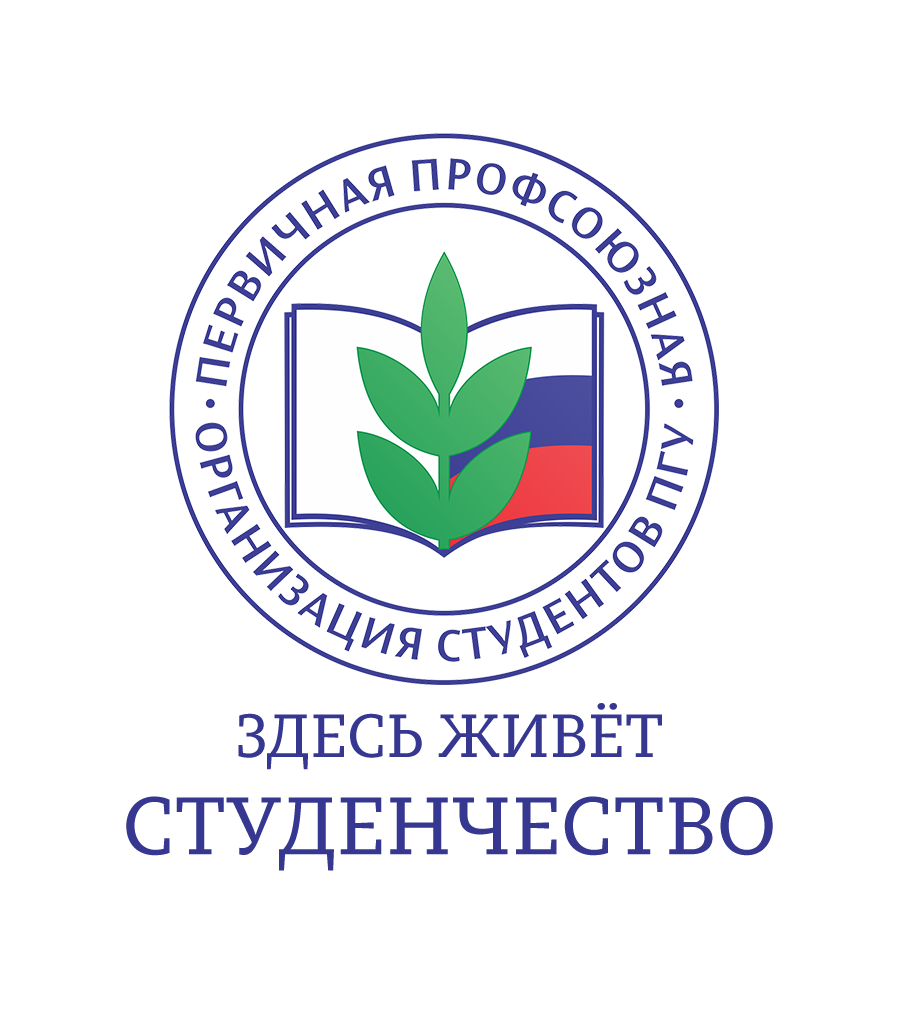 ПУБЛИЧНЫЙ ОТЧЁТПервичной профсоюзной организации студентов ПГУ за 2020 год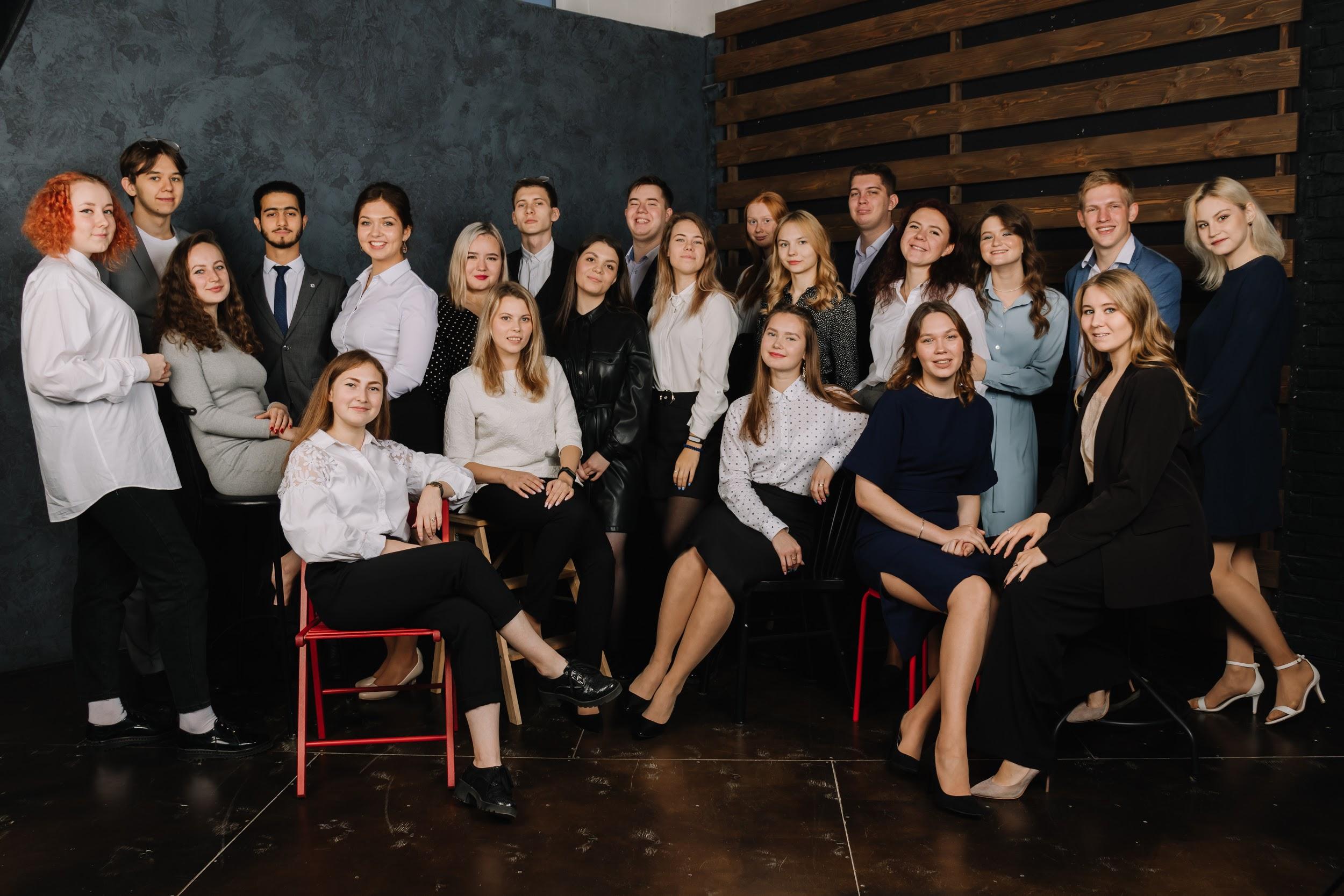 г. ПермьСодержание Публичного отчёта за 2020 годКраткая характеристика Первичной профсоюзной организации студентов ПГУ:Численность и динамика членстваСостав Деятельность профсоюзного комитета: Рассмотренные вопросыСоциальное партнёрство:Комиссии университетаКраткие результаты уставной деятельности:Социально-правовые вопросыРабота с общежитиямиОздоровлениеИнформационная работаВзаимодействиеОбучениеПроекты и мероприятияИнновационные формы работыПартнёрыКомитеты ППОС ПГУПриложенияКраткая характеристика Первичной профсоюзной организации студентов ПГУЧисленность и динамика профсоюзного членства Состав профсоюзного комитета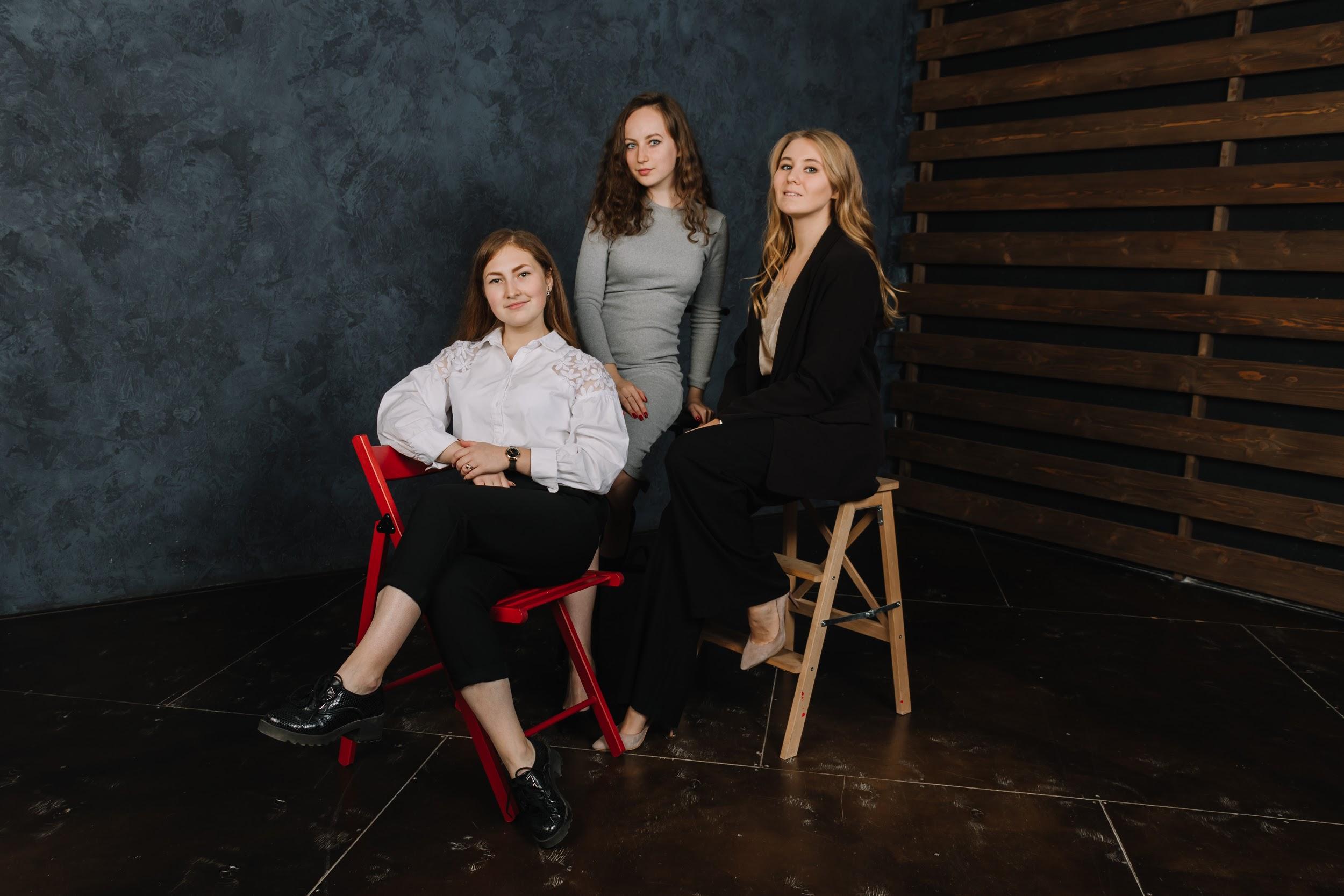 Председатель профкома – Александра Сергеевна УмноваЗаместитель по информационной работе – Алёна Владимировна БисероваЗаместитель по работе с партнёрами – Елена Геннадьевна Лузина13 председателей профбюро факультетов:Алина Масленникова (биологический факультет)Алёна Полыгалова (географический факультет)Владислав Медведев (геологический факультет)Кирилл Сасунов (историко-политологический факультет)Захар Колесников (механико-математический факультет)Дарья Копылова (факультет современных иностранных языков и литератур)Зейналабидин Азимов (физический факультет)Софья Фокина (филологический факультет)Анастасия Отинова (философско-социологический факультет) Александра Котельникова (химический факультет) Василина Катаева (экономический факультет) Егор Крупин (юридический факультет) Мария Шакирова (колледж профессионального образования)Председатели комитетов:1. Надежда Голубева (комитет по социально-правовой работе и стипендиальному обеспечению)2. Виктория Вавилова (комитет по информационной работе)3. Елизавета Советская (организационно-массовый комитет)4. Анна Мелехина (комитет по работе с общежитиям)Деятельность профсоюзного комитетаВ течение 2020 календарного года были проведены 11 заседаний профсоюзного комитета Первичной профсоюзной организации студентов ПГУ, на которых рассматривались следующие вопросы:Январь 2020:1. О выплате материальной помощи2. О выражении мотивированного мнения3. Об утверждении сметы на 2020 год4. Об утверждении Перспективного плана работы ППОС ПГУ на 2020 год6. О проведении «Профорга года 2020»7. О выделении средств на проведение мероприятий на факультетах8. О выделении средств на информационные стенды для студенческих советов общежитий Февраль 2020:1. О выплате материальной помощи2. О выражении мотивированного мнения3. Об изменении состава профкома4. О заполнении гугл-диска5. О проведении «КИТКАП»6. Об итогах «Профорга года 2020»7. О публичных отчётах на факультетах7. О выделении средств на проведение мероприятий на факультетахМарт 2020:1. О выплате материальной помощи2. О выражении мотивированного мнения3. Об изменении состава профкома4. О проведении «Студенческого лидера ПГНИУ»5. О проведении «Школы Актива»Апрель 2020:
1. О выплате материальной помощи2. О выражении мотивированного мнения3. О проведении «Дня тренингов»4. Об онлайн-участии в первомайской демонстрацииМай 2020:1. О выражении мотивированного мнения2. О проведении «Итогов года Профсоюзной организации»3. О проведении «Школы кураторов»4. О приёме анкет на повышенную стипендиюИюнь 2020:1. О выражении мотивированного мнения2. Об именной стипендии Профсоюзной организации студентов3. Об оздоровлении студентов платной формы обучения4. О вынесении благодарностей студентам в ЕТИССентябрь 2020:1. Об изменении состава профкома2. О выражении мотивированного мнения3. О выплате материальной помощи4. Об организации вступления в Профсоюз студентов 1 курса5. О командировке Умновой А.С. на XVIII Всероссийский конкурс «Студенческий лидер»6. О проведении верёвочного курса для профоргов 1 курса7. О проведении Дня здоровья8. О выделении средств на проведение мероприятий студенческих советов общежитий 9. Об изменении состава комитетов профсоюзной организации10. О предложениях по изменению критериев для получения ПГАС Октябрь 2020:1.  Об изменении состава профкома 
2. О выражении мотивированного мнения3. О выплате материальной помощи4.  О вынесении мотивированного мнения5.  О внесении изменений в состав Комиссий ПГНИУ6.  О проведении «КИТКАП»7. Об обучении председателей профбюро8. О проведении «Школы организаторов»9. Об обновлении базы членов ПрофсоюзаНоябрь 2020:1.  О выплате материальной помощи 2. О выражении мотивированного мнения3.  О новогодних подарках для студентов с детьми4.  Об организации выдачи электронных профсоюзных билетов5. О работе комитетов профсоюзной организацииДекабрь 2020:1.  О выплате материальной помощи2.  Об именных стипендиатах Профсоюзной организации студентов3.  О представлении публичных отчётов факультетов4. О проведении Нового года Профсоюзной организации 5.  Об утверждении проекта Перспективного плана работы ППОС ПГУ на 2020 год6.  О премировании к Новому году штатных сотрудников ППОС ПГУIII. Социальное партнёрствоКомиссии университетаПрофсоюзная организация входит в следующие комиссии университета:IV. Результаты уставной деятельностиСоциально-правовые вопросыСоциально-правовая сфера деятельности – основное направление работы Первичной профсоюзной организации студентов ПГУ.  Ежедневно к нам обращаются около 30 студентов. Популярные запросы студентов: Консультации по оформлению социальной стипендии и социальной поддержки.В 2020 году оформление выплат было организовано в онлайн-формате, в группе Профсоюзной организации мы отвечали на актуальные вопросы и ежемесячно обновляли информацию о приёме документов. Консультации по оформлению анкет на повышенную государственную стипендию за особые достижения, а также приём пакета документов для стипендиальной комиссии.Два раза в год студенты оформляют документы на получение ПГАС. Более 350 обращений поступило в профком студентов в 2020 году. В этом году обращения были связаны с онлайн-приёмом документов и изменениями в критериях для получения стипендии.Выделение материальной помощи нуждающимся членам Профсоюза.На основании личного заявления и решения профсоюзного комитета 1 раз в год нуждающийся член Профсоюза может получить денежную выплату до 3000 рублей (17 выплат);Именная стипендия Профсоюзной организации студентов.Два раза в год профсоюзный комитет определяет стипендиатов именной стипендии ППОС ПГУ. Стипендия назначается студентам платной формы обучения за успешную учёбу и достижения в общественной деятельности (4 стипендиата).Поиск аренды жилья.Жилищный фонд университета позволяет заселить часть нуждающихся иногородних студентов. Особенно актуально вопрос жилья стоит в начале учебного года, поэтому Профсоюзная организация помогает членам Профсоюза в поиске жилья и предлагает базу квартир (76 обращений).Оформление РЖД-бонуса.Мы активно поддерживаем федеральную программу РЖД-бонус, которая предоставляет студентам 25% скидку на проезд в купейных вагонах (62 обращения).Консультации по оформлению банковских карт для получения стипендий (60 обращений).Консультации по оформлению документов для перевода на бюджет, а также составление ходатайства членам Профсоюза для перевода на бюджет (30 обращений).Консультации по срокам выплаты стипендий (около 700 обращений).Консультации по вопросам выплаты социальной поддержки, приём документов для выплаты социальной поддержки (4022 заявления).Консультации по вопросам, связанными с заселением в общежития (около 2000 обращений).Консультации в отношении образовательного процесса.Ежедневно студенты обращаются с проблемными вопросами в отношении образовательного процесса. Например, оценка посещаемости, несвоевременное выставление баллов, несоответствие преподаваемого материала УМК, снижение оценок. Все обращения решаются в пользу студентов, либо ситуация направляется в Комиссию по урегулированию споров (около 1500 обращений). Выражение мотивированного мнения в отношении нарушений студентов;Администрация факультетов при вынесении дисциплинарного взыскания обязательно запрашивает мотивированное мнение Профсоюзной организации (78 мотивированных мнений).Выражение мотивированного мнения в отношении принятия локальных нормативных документов (3 мотивированных мнения);Работа с общежитиями
	В 2020 году в университет на очное отделение поступило 959 иногородних студентов-первокурсников. Было подано 769 заявлений на предоставление места в общежитии. В сентябре 2020 года было заселено 358 первокурсников. Для комфортного проживания иногородних студентов в структуре нашей Профсоюзной организации действует комитет по работе с общежитиями, который занимается улучшением условий проживания в общежитиях. Регулярно члены комитета проводят мониторинги и обходы, проводят проверку на соответствие фактического и юридического проживания жильцов, обновляют информационные стенды. Комитет проводит рейды на выявление курильщиков, контролирует работу клининговых компании, проверяет книги жалоб и предложений. Комитет осуществляет работу по делопроизводству студенческих советов общежитий. 

Ежегодно студенческие советы общежитий проводят свои мероприятия: посвящение в студенты, празднование Хэллоуина, киновечера, февромарт и др. Главным событием для студсоветов является Фестиваль студенческих общежитий, где органы самоуправления общежитий борются за звание лучшего студсовета, обсуждают проблемы общежитий и предлагают решения этих проблем.

                                    Оздоровление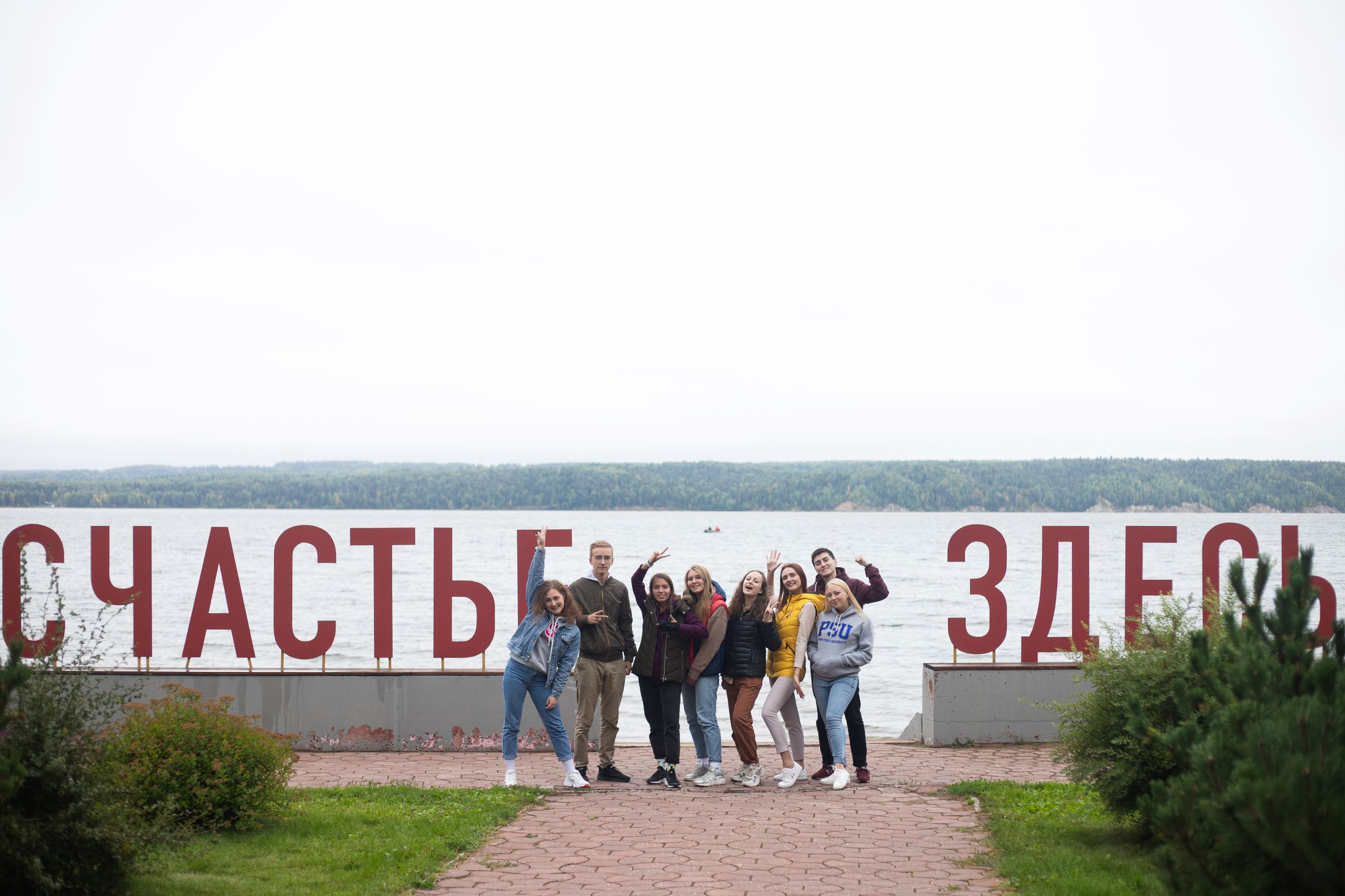 
В ПГНИУ осуществляет работу комиссия по оздоровлению, в которую входят представители Профсоюзной организации студентов ПГУ. В 2020 году из бюджета были выделены средства на оздоровление в санаторий «Демидково», на летнее оздоровление студентов на Черноморском побережье и впервые на посещение термального комплекса «Акватория» в Пермском крае. По ходатайству Профсоюзной организации на оздоровление на Черноморское побережье были отправлены в августе 2020 года 100 студентов, в числе которых были студенты, отмеченные за активную общественную деятельность, на смены в санаторий — 300 человек, в термальный источник в декабре — 96 человек. На сегодня мы остаёмся единственным вузом в Пермском крае, студенты которого имеют возможность летнего, а теперь и зимнего оздоровления. В 2020 году Профсоюзная организация выделила из профбюджета средства на оздоровление 3-х студентов платной формы обучения (на конкурсной основе) – Кольцову Никите, Тиуновой Александре и Коротаеву Егору, студентам была предоставлена 50% скидка от стоимости путёвки.Информационная работа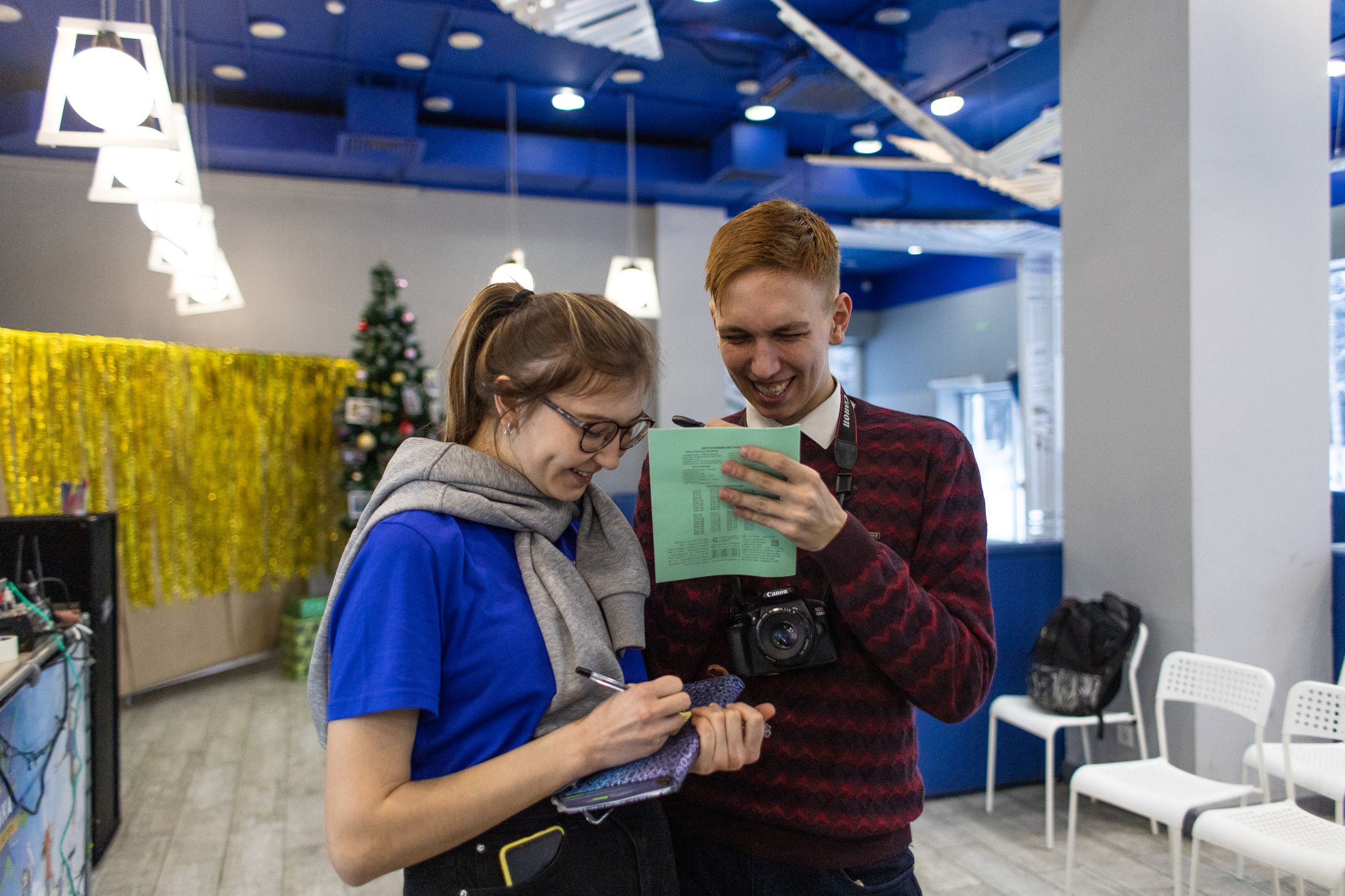 Профсоюзная организация студентов ПГУ проводит информационную работу с целью повышения членства, информирования и просвещения, поддержки позитивного имиджа организации, а также получения обратной связи. Информирование студентов ведётся по следующим темам: деятельность ППОС ПГУзаконодательство, касающееся учебного процесса, социальной политики, студенческих объединенийорганизация досуга в университете и городедополнительное образование и возможности саморазвитиясобытия университета и города, касающиеся студенчестваЦелевая аудитория:студенты-члены Профсоюзастуденты-не члены Профсоюзапрофсоюзные активистыабитуриентыпреподавателисотрудники и администрация университетавыпускникии другие.Эффективность информационной работы обеспечивается за счёт работы профоргов, в чьи обязанности входит информирование студентов своей группы, а также многоканальности. ППОС ПГУ ведёт информационную работу по следующим каналам:личные консультации информационные стендыраздаточный материалгруппа ППОС ПГУ Вконтактегруппы факультетов Вконтактеаккаунт в Instagramсайт Пермского университетарадио ПГУатрибутика с фирменной символикойИнформационной работой на факультетах и разработкой основных принципов занимается комитет по информационной работе, в состав которого входят представители факультетов ПГУ. Ответственным за информационную работу ППОС ПГУ является заместитель председателя ППОС ПГУ по информационной работе – Алёна Бисерова.Качественные и количественные показатели на 2020 год:ПрофоргиПрофорги ППОС ПГУ проходят обучения по информационной работе в рамках «КитКап» (краткий информационно-тренировочный курс актива Профсоюза) и регулярные обучения внутри профбюро. Регулярно профорги осуществляют сбор обратной связи по деятельности Профсоюзной организации и отдельным вопросам. Количество профоргов: 257 человекИнформационные стендыСтенды ППОС ПГУ и профбюро исполнены в едином стиле и соответствуют фирменному стилю Пермского университета. Каждый стенд имеет возможность размещения регламентирующих деятельность ППОС ПГУ документов, афиш, фотографий членов профбюро и контактных данных профоргов каждой учебной группы. Также на каждом стенде имеется специальный ящик для сбора обратной связи. Количество информационных стендов: 14 штукРаздаточный материалППОС ПГУ распространяет флаеры о направлениях деятельности ППОС ПГУ для студентов Пермского университета. Группа Вконтакте (vk.com/profkompsu)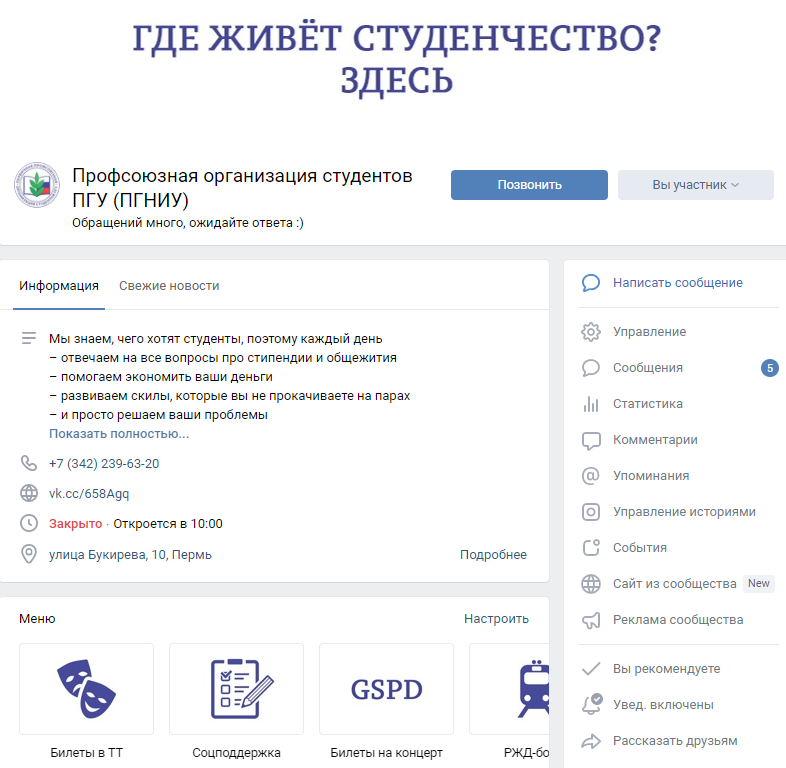 Группа Профсоюзной организации в Вконтакте – основной канал информирования членов Профсоюза. С 2017 года имеет оформление в соответствии с фирменным стилем ППОС ПГУ. Помимо ежедневного информирования служит каналом сбора обратной связи и личных консультаций студентов в сообщениях группы и комментариях к постам.Количественные показатели:Лайки — 15551Репосты — 1228Комментарии — 3628Просмотры — 865 632Записи — 230 Сообщения в группе — 8269 Подписчики — 7 953В среднем лайков на один пост — 68В среднем репостов на один пост — 5В среднем комментариев на один пост — 16В среднем просмотров на один пост — 3 763Аккаунт в Instagram (www.instagram.com/profkompsu)В данном аккаунте публикуются фото с мероприятий ППОС ПГУ, в которых участвовали профсоюзные активисты.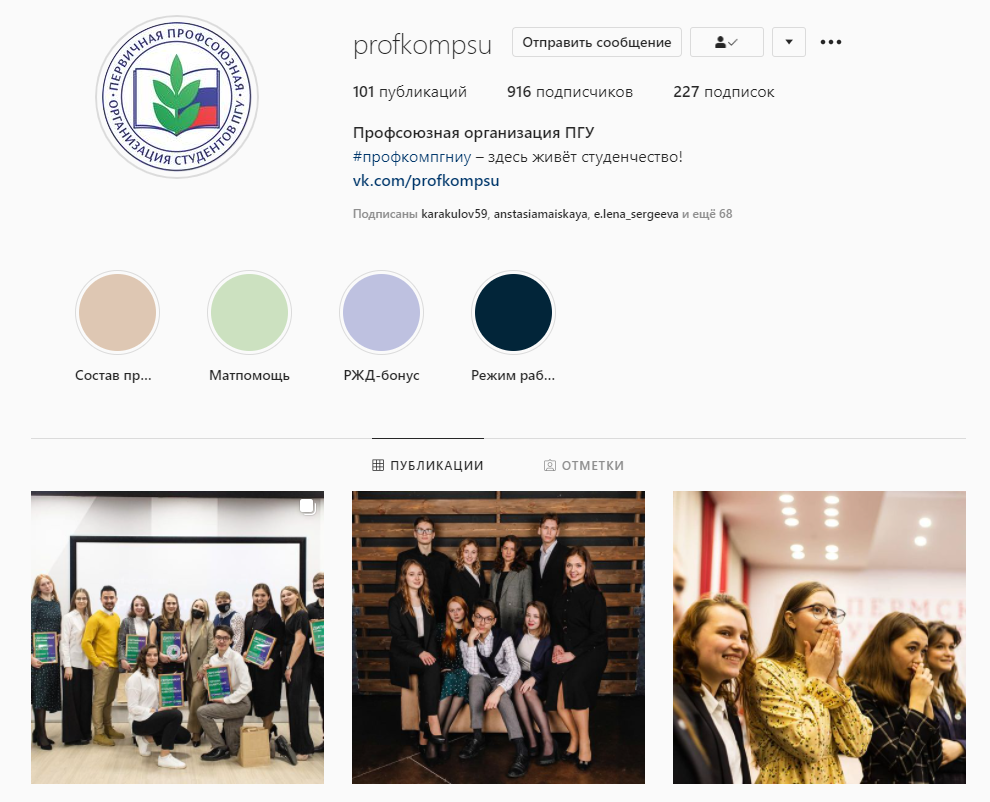 Количественные показатели:Лайки — 5 545Комментарии — 66Записи — 43Подписчики— 919В среднем лайков на один пост — 129Страничка на сайте Пермского университета (www.psu.ru/universitetskaya-zhizn/profsoyuz-studentov)ППОС ПГУ использует ресурс сайта для информирования студентов о структуре и составе организации, а также для размещения релизов мероприятий и событий студенчества.Количество публикаций с упоминанием ППОС ПГУ: 15 публикацийРадио ПГУ Через ресурс Радио ПГУ организация регулярно информирует студентов Пермского университета о мероприятиях и событиях. Атрибутика с фирменной символикойАтрибутика ППОС ПГУ создаётся для обеспечения имиджа организации, отдельных мероприятий, а также поощрения актива Профсоюза, студентов-членов Профсоюза и партнёров. В ассортимент атрибутики входят: футболки, кружки, планеры, трекеры привычек, планшетки, папки значки, блокноты, ручки, брелоки, статуэтки и т.д. Взаимодействие со СМИПредставители ППОС ПГУ выступают экспертами в материалах СМИ университета и города по вопросам, соответствующим деятельности ППОС ПГУ. В 2020 году ППОС ПГУ, её отдельные представители, а также проекты, организованные ППОС ПГУ упоминались в материалах следующих СМИ:Медиацентр «Ё»;Газета «Пермский университет»;Радио ПГУ«Профсоюзный курьер»;СКС Профсоюза;и другие.Также ППОС ПГУ сотрудничает со СМИ в рамках отдельных проектов.Обучение активаВ течение года Профсоюзная организация студентов ПГУ проводит обучения для актива факультетов и университета.«КитКап» (Краткий информационно-тренировочный курс актива Профсоюза) – обучение студентов нормативно-правовой базе, часть большой системы обучения профсоюзных активистов. Весной была организована лайт-версия традиционного обучения, где активы профбюро выполняли задания. Завершилось мероприятие интеллектуальной игрой в онлайн-формате. 28 ноября «КитКап» прошёл в традиционном формате, но на площадке Zoom. Блоки лекций были направлены на рядовых членов Профсоюза, профоргов-первокурсников, активистов профбюро старших курсов. Темы обучений затрагивали учебный процесс, стипендии, Профсоюз и дистанционные формы работы университета. Каждый участник прошёл тестирование, в соответствии с результатом были получены сертификаты – серебряный, золотой или сертификат участника. Для профбюро «КитКап» завершился интерактивной игрой, после прохождения которой были вручены командные награды. 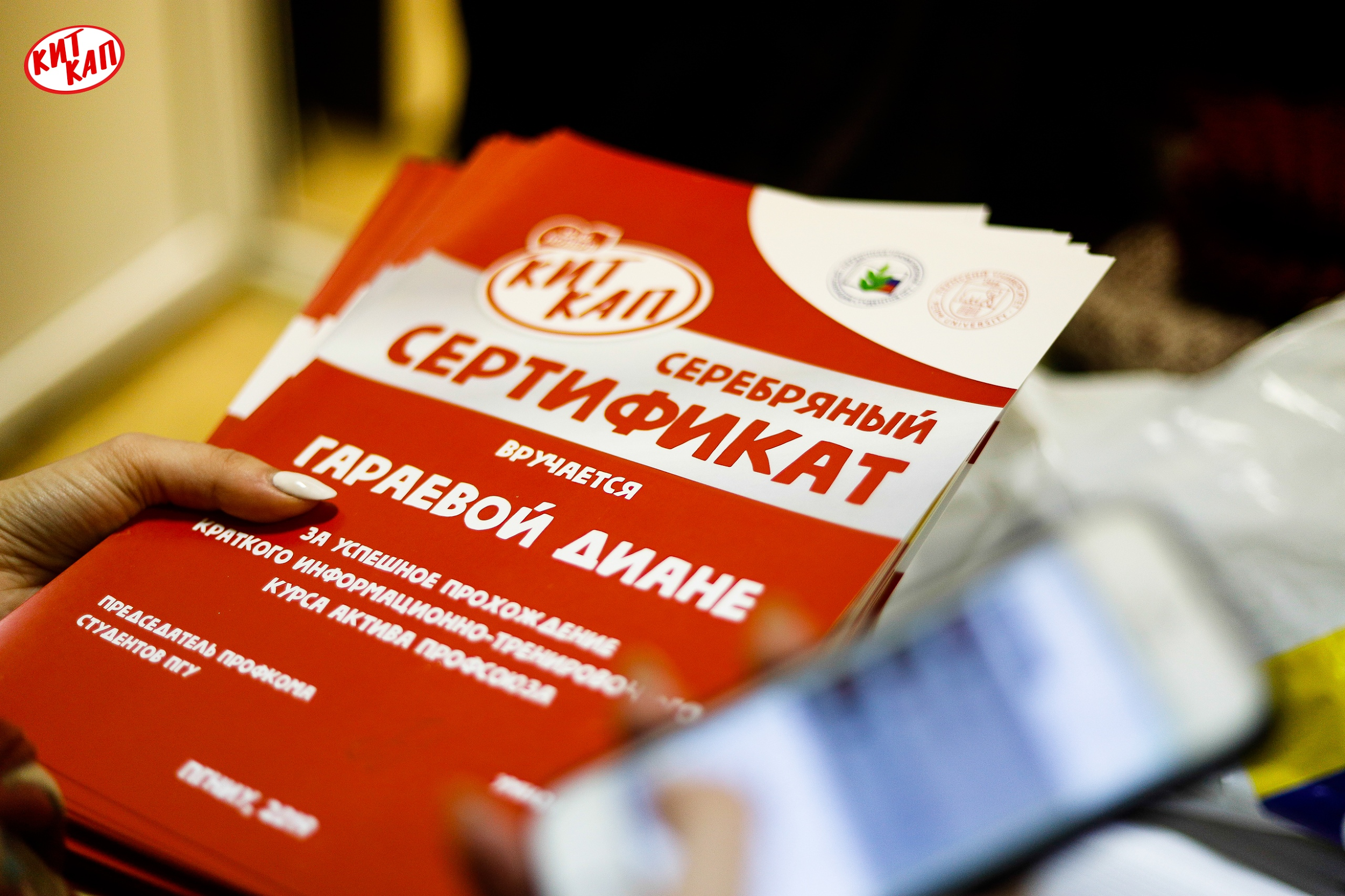 Чтобы студентам-первокурсникам было проще ориентироваться в студенческой среде, за каждой учебной группой закрепляется куратор – студент старшего курса. Ежегодно они проходят «Школу кураторов». В 2020 году Школа проходила в онлайн-формате. Председатели профбюро факультетов принимали участие в отборе кураторов, спикерами выступили сотрудники университета и опытные кураторы-студенты.Первый проект, который был реализован после начала пандемии — «День тренингов». Проект был реализован дважды (26 апреля и 12 декабря). В этом году тренерами выступали активисты, выпускники университета. Тренинги были направлены на развитие надпрофессиональных навыков в неакадемической, интерактивной форме. Участниками могли стать не только студенты ПГНИУ, но и жители города, заинтересованные в своём личностном росте. 
Проекты и мероприятияВыездной лагерь-семинар лидеров студенческого самоуправления «Школа Актива» ежегодно проводится для адаптации первокурсников и включения их в университетскую среду, а затем и университетский актив. Помимо первокурсников участниками могли стать ребята 2-3 курсов, которые ранее не принимали участие в «Школе Актива». 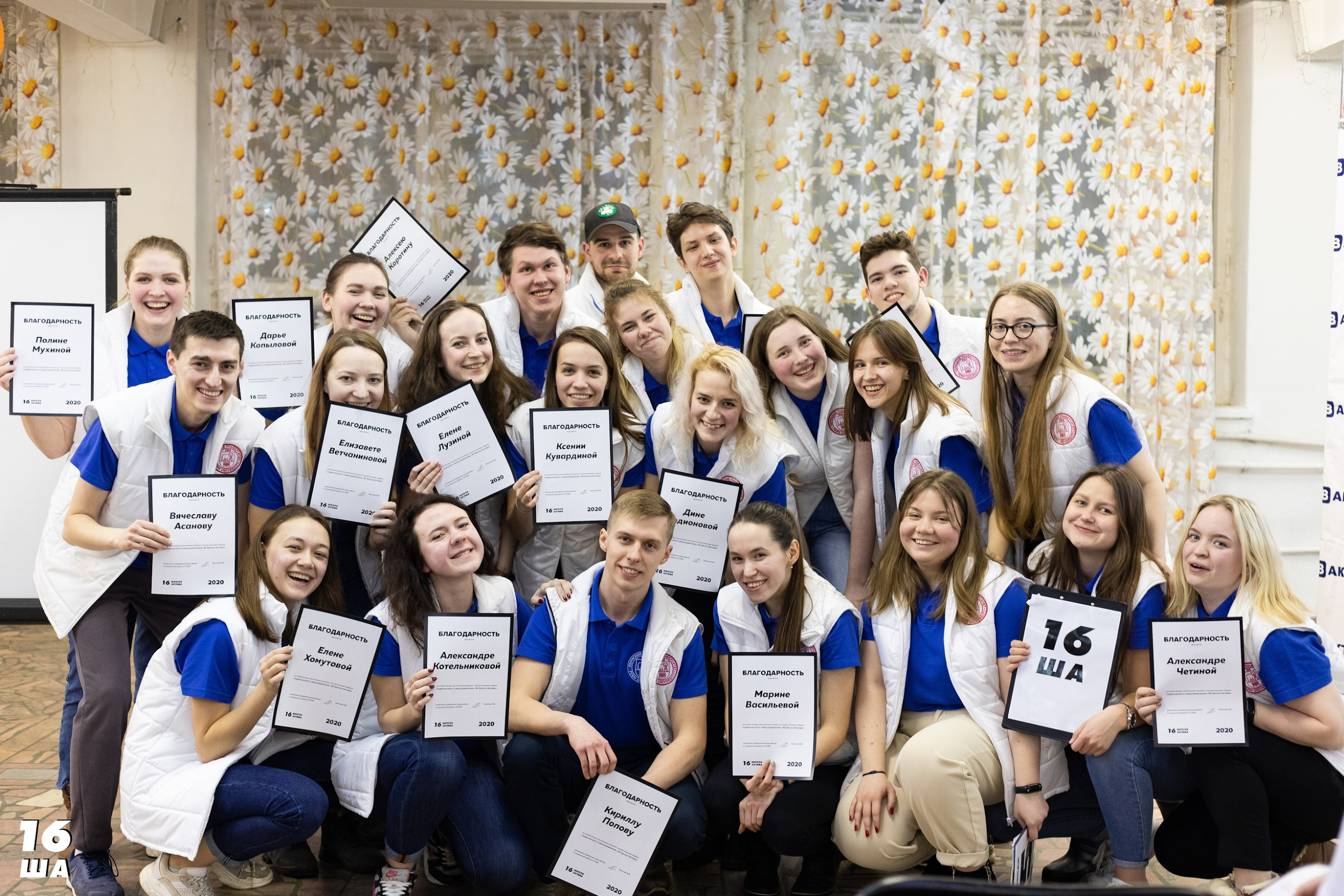 Следующим блоком обучения стал новый проект для нашего университета — «Школа организаторов». Обучение было направлено на изучение проектных ролей, менеджмента и развитие направлений внеучебной деятельности. 
2020 год внёс большие коррективы в форматы проектов, впервые и удачно были проведены традиционные мероприятия актива в онлайн-форме: «КитКап», «День тренингов в Перми», «Школа кураторов».Профсоюзная организация в 2020 году продолжила идею нового проекта 2019 года — конкурс «Профорг года». На отборочном этапе для всех профоргов проводилось обучение и тестирование, по результатам которого определились финалисты. В финал конкурса вышли 7 профоргов с 5 факультетов. В течение месяца для них проводились тренинги, мастер-классы и консультации по стрессоустойчивости, публичным выступлениям и нормативно-правовой базе университета. 19 февраля в конференц-зале ПГНИУ прошёл финал «Профорга года»: участники показали себя в очных этапах «Автопортрет», «2к1» и «Переговоры», а до этого в заочных – «Правовом тестировании» и «Блице». Победителем конкурса стала студентка философско-социологического факультета Олеся Шилова, которая затем без отбора прошла в финал конкурса «Студенческий лидер», который пройдёт весной 2021 года.В состав жюри входили экс-председатель ППОС ПГУ Ирина Вячеславовна Аносова, проректор по развитию персонала, социальной политике и внеучебной работе Игорь Анатольевич Германов, председатель профкома студентов ПГМУ Андрей Черемных.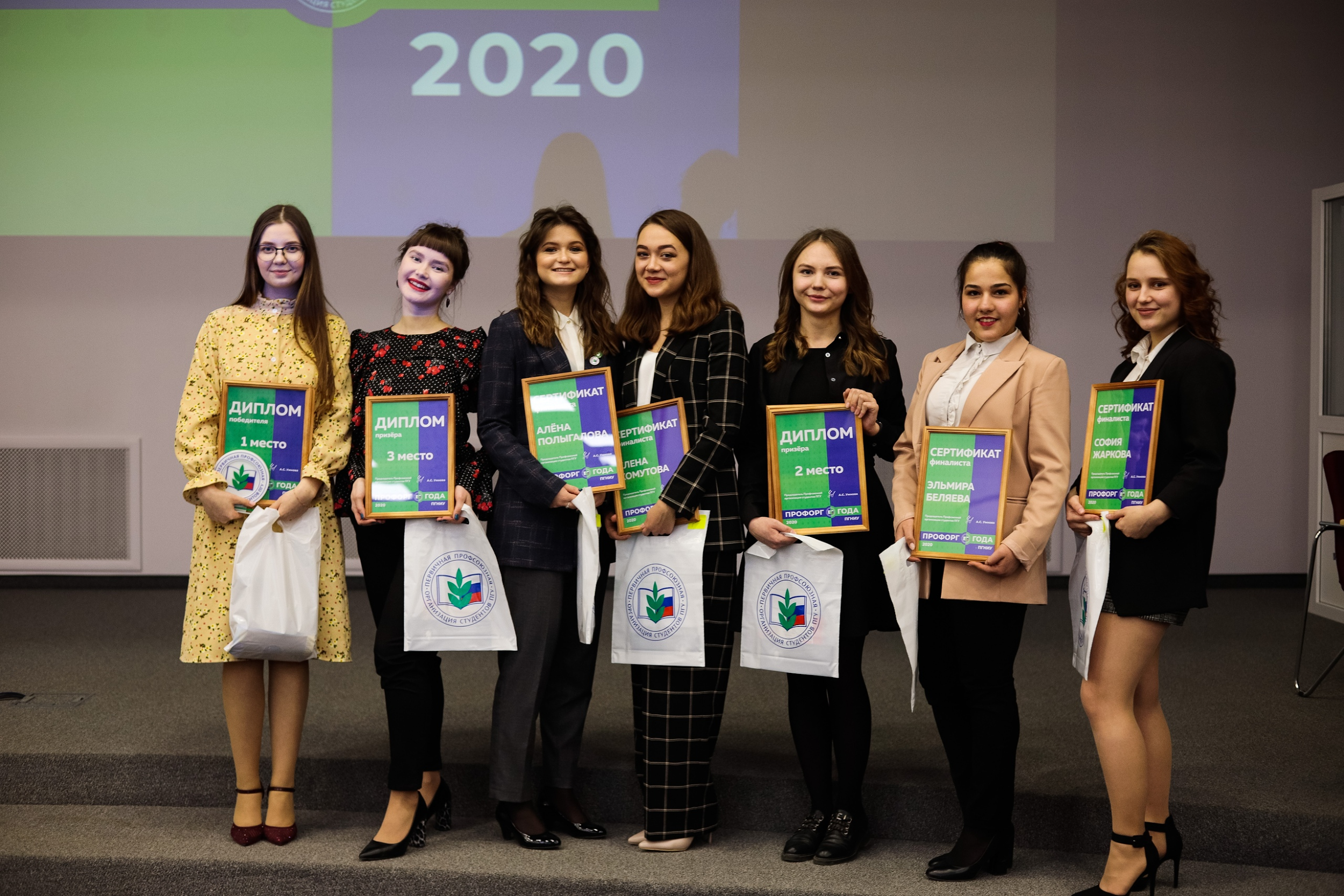 В конце каждого учебного года Профсоюзная организация проводит «Итоги года».  24 июня в рамках мероприятия в неформальной обстановке в онлайн-конференции лучших председателей профбюро, лучших профоргов, профсоюзных активистов наградили благодарностями и подарками с символикой Профсоюзной организации. Мероприятия, реализуемые Первичной профсоюзной организацией студентов ПГУ или с её участием в 2020 годуИнновационные формы работы
Для контроля соблюдения законодательства и условий обучения Профсоюзная организация проводит регулярные мониторинги качества образования, питания и других вопросов, связанных с учебным процессом. Для этого мы используем Google-формы для онлайн-опросов и сбор обратной связи через профоргов групп. 
С 2018 года Профсоюзная организация выделяет средства из профсоюзного бюджета на факультетские проекты, которые реализуют профбюро. Тем самым мы поддерживаем студенческие инициативы и способствуем развитию самоуправления на факультете.  Важным этапом развития Профсоюзной организации и мотивации членства стала цифровизация Профсоюза. С сентября 2019 года мы перешли на электронные профсоюзные билеты. Новый формат билета не только заменил «синие книжки», но и предоставил членам Профсоюза возможность возвращать уплаченные взносы через кэшбэк платформу, к которой уже присоединились более 500 партнёров. В условиях дистанционной работы во время пандемии Профсоюзная организация перевела часть предоставляемых услуг в онлайн-режим. Так, с июня 2020 года членские профсоюзные взносы можно оплачивать через мобильный банк.Также в 2020 году онлайн вёлся приём документов на оздоровление и ПГАС. В июне и декабре Профсоюзная организация провела онлайн-обучения по заполнению анкет на повышенную стипендию. Дистанционный формат работы увеличил количество онлайн-консультаций членов Профсоюза. Теперь ответ на интересующий вопрос можно получить быстрее через сообщения в группе ППОС ПГУ Вконтакте.В ноябре 2020 года Краткий информационно-тренировочный курс актива Профсоюза прошёл для всех членов Профсоюза, а не только для активистов профбюро. Таким образом, ещё большее количество студентов смогли получить ответы на самые распространённые вопросы, касающиеся образовательного процесса.ПартнёрыДля реализации проектов и организации мероприятий Профсоюзная организация студентов ПГУ привлекает различных спонсоров и партнёров. У нас сформирована команда фандрайзеров, которые курируют вопросы сотрудничества с организациями.В этом году в рамках «Школы Организаторов» и обучений проектным ролям на факультетах мы обучили более 20 новых менеджеров по работе с партнёрами. За 2020 год им удалось привлечь более 100 партнёров и спонсоров из различных сфер: питание, спорт, досуг, развлечения, салоны красоты, канцтовары и многое другое. Так команда фандрайзеров смогла привлечь около 1 млн. рублей на реализацию проектов.Партнёрство заключается в предоставлении скидок, бонусов от организаций, а также уже традиционным стал большой новогодний розыгрыш от Профсоюзной организации, где участвуют более 30 партнёров, а количество подарков — более 60. Наша организация стремится к долгосрочному сотрудничеству, и к нашим постоянным партнёрам относятся такие крупные организации, как «Театр-Театр», БК «Парма», ФК «Звезда», ВВК.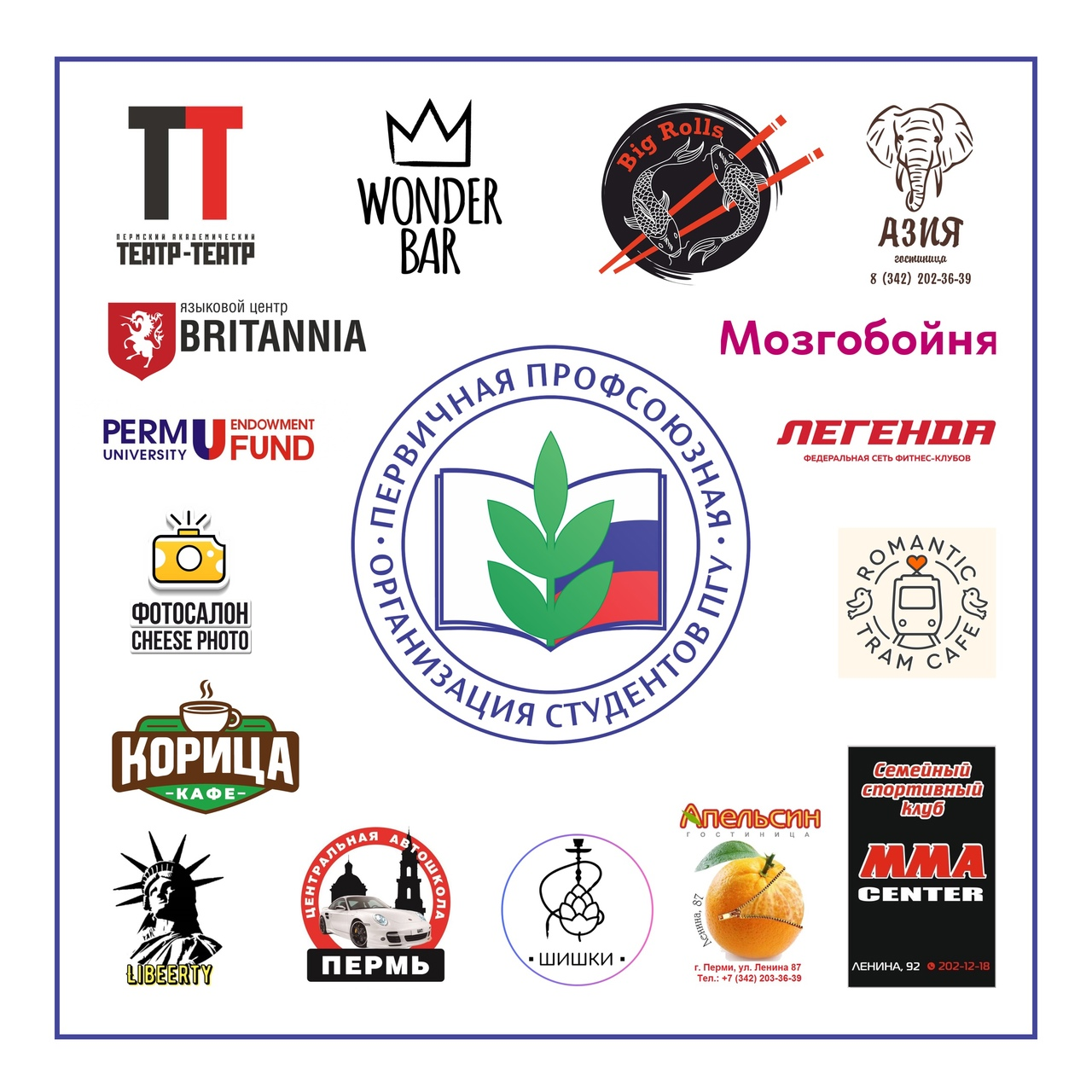 Наши партнёры:Big RollsГостиница «Апельсин»Фитнес-центр «Легенда»Портреты на холсте «Фантазёр»Шишки-барЦентральная автошкола ПермьLibeerty barКофе «Корица»Endowment fundТеатр-ТеатрFoto печать Romantic tram cafeЯзыковой центр «Британия»Театр оперы и балетаТеатр «У моста»Гостиница «Азия»ММА ЦентрСпорткомплекс «Олимпия»Mimax StoreА-тур Петербургский камерный театр «ТОК»GSPDПермский молодёжный театрПрофсоюзный дисконтТермальный комплекс «Акватория»Театр «КТО»КиномаксSky tripИнтернет-магазин «Ennergiia»РЖД-бонусЧердаккSUP-борды в ПермиSkyEngT-festАвтошкола «Учись с Профсоюзом»Автошкола «Авангард»MismartЗеркальный лабиринтМозгобойняПермский театр куколДодо пиццаATLХЛЕБТанцы на ТнТWonder BarКвеструм «Портал»Лазертаг «Сталкер»PERMMПеревёрнутый домТвоя полкаБуфет на обедПиццбургКвиз плизКиноцентр «Премьер»Street cafeБериложкаВоенно-врачебная коллегияPASTA wearКлуб интеллектуальных игр «Культурный диван»Jeffrey’s CoffeeТеатр «Новая драма»BIG BROКЛАУДБЕРРИМегаспорт«CrossFit POBEDA»Правильные сладостиИнстапринтерШкола танцев «SalsActive»Молот ПрикамьеФК «Звезда»БК «Парма»Читай-городПиццеролияLevel oneАнтикафе «Парадокс» и др.V. Комитеты ППОС ПГУРабота Первичной профсоюзной организации студентов ПГУ ведётся по направлениям деятельности комитетов:по социально-правовой работе и стипендиальному обеспечению;по информационной работе;организационно-массовый;по работе со студенческими общежитиями.Комитет по социально-правовой работе и стипендиальному обеспечениюЦель комитета: контроль соблюдения в университете законодательных, нормативно-правовых и иных актов, касающихся обучающихся, и обучение членов Профсоюза.Председатель: Надежда Голубева, студентка 4 курса философско-социологического факультета В течение 2020 года члены комитета помогали в организации Краткого-информационно-тренировочного курсах актива Профсоюза и «Профорга года». Также задача комитета — разработка и проведение обучений для профбюро факультетов.В 2020 году члены комитета разбирали актуальные вопросы студентов в нормативно-правовой сфере и готовили «пятиминутки» для профоргов своих факультетов. Таким образом, члены профбюро разбирали сложные темы и в дальнейшем могли консультировать членов Профсоюза в спорных моментах.Комитет по информационной работеЦель комитета: информационное обеспечение деятельности Профсоюзной организации студентов ПГУ.

Председатель: Виктория Вавилова, студентка 2 курса историко-политологического факультета.

В течение года комитет распространяет информацию о деятельности организации. Регулярно ведутся аккаунты организации и профбюро в социальных сетях. Осуществляется контроль стендов профбюро факультетов и регулярное обновление информации.

На данный момент члены комитета занимаются разработкой презентации, промо-ролика Профсоюзной организации, рубрик для группы Вконтакте Профсоюзной организации студентов ПГУ.Организационно-массовый комитетЦель комитета: ведение делопроизводства Профсоюзной организации студентов ПГУ на факультете и в университете, а также поддержание корпоративной культуры профбюро факультетов и состава профкома.

Председатель: Елизавета Советская, студентка 2 курса историко-политологического факультета.

Деятельность комитета разделена на 3 направления: делопроизводство в профбюро, делопроизводство проектов и создание корпоративной культуры. Делопроизводство в профбюро включает в себя работу по подготовке к отчётно-выборной конференции, разработку шаблонов документов, создание инструкции по ведению делопроизводства профбюро. Работа с проектами – разработка системы по отслеживанию участия активистов профбюро в мероприятиях университета, разработка шаблонов и образцов документов. Создание и поддержание корпоративной культуры подразумевает ряд мероприятий, направленных на сплочение, знакомство и неформальное общение профсоюзного комитета и профбюро факультетов.Комитет по работе с общежитиямиЦель комитета: осуществление общественного контроля за обеспечением иногородних студентов местами в общежитиях, за созданием надлежащих условий проживания. Председатель: Анна Мелехина, студентка 2 курса химического факультета.Для комфортного проживания иногородних студентов в структуре нашей организации действует комитет по работе с общежитиями, который занимается улучшением условий проживания в общежитиях. Регулярно члены комитета проводят мониторинги и обходы, проверку на соответствие фактического и юридического проживания жильцов, информируют студентов об изменениях в законодательстве, связанных с общежитиями, помогают в решении хозяйственных проблем. Комитет проводит рейды по выявлению курильщиков, контролирует работу клининговых компании, проверяет книги жалоб и предложений. Ведёт работу по делопроизводству студенческих советов общежитий. ПРИЛОЖЕНИЕ 1.Проект УтверждаюПредседатель ППОС ПГУА.С. УмноваПротокол № 16 «19» января 2021 годПерспективный план работыПервичной профсоюзной организации студентовПермского государственного университета2021 годПРИЛОЖЕНИЕ 2.Предоставленные скидки и бонусы членам Профсоюза за 2020 год2019 г.2020 г.Общее кол-во членов Профсоюза в организации43354456Охват профсоюзным членством среди обучающихся51%52,3%Выбыло из Профсоюза по собственному желанию8776Общее кол-во профсоюзного актива432527 №Наименование комиссии, комитетов, советовРуководитель Срок полномочийПериодичность работыРезультаты работы комиссий1Комиссия по контролю за использованием жилищного фонда Проректор по молодёжной политикеБессрочноРаз в месяц (второй вторник месяца)За 2020 год состоялось 9 заседаний2Комиссия по бюджетуРекторКалендарный годПо мере необходимости3Комиссия по вопросам использования и распоряжения имуществомРекторБессрочноПо мере необходимости4Комиссия по списанию (машины, транспортные средства и прочие основные средства)Проректор по учебной работеБессрочноПо мере необходимости5Стипендиальная комиссияПроректор по учебной работеБессрочноПо мере необходимостиВ 2020 году было подано 645 анкет на повышенную академическую стипендию. Получателями стали 429 студентов. Из них за общественную деятельность 139 — человек6Комиссия по рассмотрению вопросов перевода обучающихся с платного обучения на бесплатноеПроректор по учебной работеБессрочноЯнварь Март МайАвгустСентябрь НоябрьЗа 2020 год переведены на бюджет 87 студентов.Профсоюзная организация ходатайствовала о переводе 13 студентов 
7Комиссия по списанию (жилых и нежилых помещений и сооружений)РекторБессрочноПо мере необходимости8Комиссия по назначению социальной поддержки студентов и аспирантов университетаПроректор по молодёжной политикеБессрочноПо мере необходимости (каждый месяц)В течение года социальная поддержка была назначена 4022 студентам. Все заявления на выплату социальной поддержки подписываются председателями профбюро.
Четыре выплаты были назначены из средств внебюджета9Комиссия по оздоровлению студентовПроректор по молодёжной политикеБессрочноПо мере необходимостиВ 2020 году на оздоровление на Черноморское побережье были отправлены 100 студентов. 300 человек проходили оздоровление в санатории «Демидково».
96 студентов посетили термальный комплекс «Акватория». 
Профком студентов выделил 4 скидки на оздоровление студентов платной формы обучения.10Совет по питаниюПроректор по молодёжной политикеБессрочноПо мере необходимостиМониторинг мест общественного питания11Комиссия по списанию материальных ценностейКаждый годПо мере необходимости12Комиссия по противодействию коррупцииОдин раз в квартал13Комиссия по урегулированию споров между участниками образовательных отношений ПГНИУПроректор по учебной работеБессрочноПо мере необходимостиЗа год был урегулирован 1 конфликт между студентами и сотрудниками университета. Остальные обращения были решены до разбирательства комиссии14Комиссия по снижению стоимости обученияПроректор по общим вопросамБессрочноПо мере необходимости№ п/пДата проведенияНазвание мероприятия, место проведенияКол-во участников24-26 января 2020 г. Лекториум Участники от организации: Ксения Кувардина, Алёна Бисерова24 января 2020 г.День студента Организаторы: 10 человекУчастники: 500 человек19 февраля 2020 г.Конкурс «Профорг года – 2020»Руководитель: Алёна БисероваОрганизаторы: 10 человек7 финалистов:1 место — Олеся Шилова, 2 курс, философско-социологический факультет; 2 место — Анастасия Отинова, 2 курс, философско-социологический факультет; 
3 место — Софья Фокина, 2 курс, филологический факультет 27 февраля 2020 г.Выборы председателя профбюро философско-социологического факультета – Анастасия Отинова, 2 курс 28 февраля - 1 марта 2020 г. Межрегиональная школа студенческого актива «Шаг вперёд»Участник от организации: Александра Умнова12-15 марта 2020 г.Школа Актива Организаторы: ОВСРРуководитель: Анна Сычёва 7.26 марта 2020 г. XXIX отчётно-выборная конференция Пермского краевого союза организаций профсоюзовУчастник от организации: Александра Умнова29 апреля 2020 г. День тренингов в ПермиРуководитель: Елена Лузина
Организаторы: 8 человек
Участники: 100 человек 8 мая 2020 г.Празднование Дня победы в университете. Возложение цветов к мемориалуУчастники: 15 человек 2-23 мая 2020 г.Первый блок «Школы кураторов»Руководитель: Анна ИльичеваУчастники: 114 человек3 июня 2020 г.Обучение по критериям назначения ПГАС за общественную деятельностьСпикер: Александра Умнова.6 июня 2020 г.Выборы председателя профбюро историко-политологического факультета – Кирилл Сасунов, 2 курс24 июня 2020 г. Итоги года Профсоюзной организации студентов ПГУ Руководитель: Александра Умнова
Организаторы: 8 
Участники: 150 человек30 июня 2020 г.Завершение «КитКап Лайт»Руководитель: Надежда Голубева Организаторы: 8 человекУчастники: 56 человек19 июля - 2 августа 2020 г. Оздоровление на Черноморском побережье127 заявления100 студентов прошли оздоровление1 студент платной формы обучения 10-13 августа 2020 г.Окружной этап Всероссийского конкурса «Студенческий лидер – 2020» в ПФОФиналист от Пермского края: Надежда ТокареваПомощь в подготовке финалиста: Александра Умнова 10-16 августа 17-23 августа24-30 августа2020 г. 
Оздоровление в санатории «Демидково»496 заявлений
300 студентов прошли оздоровление3 студента платной формы обучения26 августа - 3 сентября 2020 г. Заселение первокурсников в общежитие Ответственные: Александра Умнова
Заселено 358 первокурсников26-27 августа 2020 г.Обучение председателей профбюроРуководитель: Александра Умнова
Участники: 14 человек5 сентября 2020 г. Молодёжный форум «Пермский период»Площадка от Профсоюзной организацииОрганизаторы площадки: 6 человек11212, 19 сентября 2020 г.Флюорография для сотрудников и студентов  Участники: 288 человек17-24 сентября 2020 г.Выдача банковских стипендиальных карт первокурсникам17 сентября 2020 г. День здоровья Руководитель: Александра Четина
Площадка от Профсоюзной организации18 сентября 2020 г.Выборы председателя профбюро экономического факультета — Василина Катаева, 2 курс28 сентября - 4 октября 2020 г.Всероссийский конкурс «Студенческий лидер – 2020»Участник смены, спикер: Александра Умнова9 октября 2020 г.Региональный этап национальной премии «Студент года»Победитель номинации «Правозащитное объединение года»10 октября 2020 г.Верёвка для профоргов 1 курсаРуководитель: Алёна Бисерова, Елена Лузина 
Организаторы: 14 человек
Участников: 120 человек23-25 октября 2020 г.Школа организаторовРуководитель: Андрей Маковеев Организаторы: 7 человекУчастники: 43 человека30 октября 2020 г. Выборы председателя профбюро биологического факультета — Алина Масленникова, 2 курс2 ноября 2020 г. Выборы председателя профбюро геологического факультета — Владислав Медведев, 3 курс8 ноября 2020 г.Школа организаторов. Онлайн-модульУчастники: 50 человек21 ноября 2020 г.Краткий информационно-тренировочный курс актива Профсоюза Руководитель: Надежда Голубева Организаторы: 11 человекУчастники: 118 человек26-27 ноября 2020 г. Школа-семинар «Стипком» ПФО Участники от организации: 7 человекСпикер: Александра Умнова6 декабря 2020 г. Выборы председателя профбюро механико-математического факультета — Захар Колесников, 1 курс12 декабря 2020 г. День тренинговРуководитель: Елена ЛузинаОрганизаторы: 7 человекУчастники: 120 человек14 декабря 2020 г.Обучение по ПГАС 21 декабря 2020 г. Открытое заседание профкомаУчастники: 51 человек 22 декабря 2020 г.Оздоровление в термальных источниках «Акватория»96 студентов28 декабря 2020 г. Новый год Профсоюзной организации студентов ПГУУчастники: 130 человек№ п/пМероприятияСрок проведенияОтветственныеI.       ОРГАНИЗАЦИОННО-МАССОВАЯ РАБОТА:I.       ОРГАНИЗАЦИОННО-МАССОВАЯ РАБОТА:I.       ОРГАНИЗАЦИОННО-МАССОВАЯ РАБОТА:I.       ОРГАНИЗАЦИОННО-МАССОВАЯ РАБОТА:Соблюдение внутрипрофсоюзной дисциплины.Работа по сохранению профсоюзного членства и вовлечению в Профсоюз новых членов.Оформление заявлений о вступлении в Профсоюз, о перечислении профсоюзных взносов безналичным путём.ПостоянноУмнова А.С. – председатель профсоюзной организации;Председатели профбюро;Воронина Л.Д. – главный бухгалтерКонтроль за перечислением членских взносов.ПостоянноВоронина Л.Д. – главный бухгалтерКонтроль над выполнением решений и плана реализации по выполнению критических замечаний и предложений, высказанных членами Профсоюза, поступивших в адрес ПК.ПостоянноУмнова А.С. – председатель профсоюзной организацииДелопроизводство; подготовка отчётов работы ППО, профбюро факультетов.ПостоянноУмнова А.С. – председатель профсоюзной организации;Профсоюзный комитетПродление профсоюзных билетов.В течение годаЧлены профбюро факультетовПланирование работы профсоюзной организации. Принятие плана работы профкома на 2021 год.ЯнварьУмнова А.С. – председатель;Председатели комитетов профсоюзной организацииУтверждение Сметы расходов и доходов и Штатного расписания профкома студентов.ЯнварьУмнова А.С. – председатель профсоюзной организации;Воронина Л.Д. – главный бухгалтерОказание материальной помощи нуждающимся членам Профсоюза.В течение годаУмнова А.С. – председатель профсоюзной организации;Воронина Л.Д. – главный бухгалтерСбор статистических отчётов на факультетах.ИюньДекабрьУмнова А.С. – председатель профсоюзной организации;Председатели профбюроII.     РАБОТА ПО СОЦИАЛЬНОЙ-ПРАВОВОЙ ЗАЩИТЕII.     РАБОТА ПО СОЦИАЛЬНОЙ-ПРАВОВОЙ ЗАЩИТЕII.     РАБОТА ПО СОЦИАЛЬНОЙ-ПРАВОВОЙ ЗАЩИТЕII.     РАБОТА ПО СОЦИАЛЬНОЙ-ПРАВОВОЙ ЗАЩИТЕЗащита прав студентов.Соблюдение законодательства.ПостоянноУмнова А.С. – председатель профсоюзной организацииРабота по заявлениям и жалобам студентов.Работа по замечаниям и предложениям, высказываемым на заседаниях профкома. Проведение консультаций студентов по законодательству, социальной защите и другим вопросам.По требованиюУмнова А.С. – председатель профсоюзной организации;Бисерова А.В., Лузина Е.Г. – заместители председателя профсоюзной организацииКонтроль над соблюдением соответствий нормативным актам в отношении студентов.Рассмотрение жалоб студентов по вопросам нарушений их прав.В течение годаУмнова А.С. – председатель профсоюзной организацииРабота над Соглашением о взаимодействии с администрацией университета и профсоюзной организацией студентов.1 кварталУмнова А.С.  – председатель профсоюзной организации;Бисерова А.В., Лузина Е.Г. – заместители председателя профсоюзной организацииКруглые столы между студентами, преподавателями и администрациями факультетов.В течение годаПредседатели профбюроКруглые столы, панельные дискуссии, встречи с профсоюзными организациями других вузов для обсуждения волнующих тем и обмена опытом.В течение годаУмнова А.С. – председатель профсоюзной организации;Бисерова А.В., Лузина Е.Г. – заместители председателя профкома студентовОрганизация «Краткого Информационно-Тренировочного Курса Актива Профсоюза».АпрельНоябрьГолубева Н.Ю.;
Комитет по социально-правовой работе и стипендиальному обеспечениюОрганизация отбора кандидатов на профсоюзную стипендию.ИюньДекабрьБисерова А.В.; 
Комитет по социально-правовой работе и стипендиальному обеспечениюПроведение аттестации членов Профсоюза.В течение годаКомитет по социально-правовой работе и стипендиальному обеспечениюОбучение кураторов.АвгустШилова О.С.Выпуск информационных карточек по локальным нормативным актам и законодательству РФ.В течение годаКомитет по социально-правовой работе и стипендиальному обеспечениюОбучение организационно-массового комитета, комитета по информационной работе, комитета по социально-правовой работе и стипендиального обеспечения, комитета по работе со студенческими общежитиями.В течение года Председатели комитетовПроверка анкет кандидатов на повышенную академическую стипендию за достижения в общественной деятельности. ЯнварьИюльУмнова А.С. – председатель профсоюзной организации;Бисерова А.В., Лузина Е.Г. – заместители председателя профкома студентовРазработка предложений в критерии по назначению повышенной стипендии.3 кварталУмнова А.С. – председатель профсоюзной организации;Бисерова А.В., Лузина Е.Г. – заместители председателя профкома студентовХодатайство на оказание социальной поддержки.ПостоянноПредседатели профбюроIII.    ОЗДОРОВИТЕЛЬНАЯ И СПОРТИВНО-МАССОВАЯ РАБОТАIII.    ОЗДОРОВИТЕЛЬНАЯ И СПОРТИВНО-МАССОВАЯ РАБОТАIII.    ОЗДОРОВИТЕЛЬНАЯ И СПОРТИВНО-МАССОВАЯ РАБОТАIII.    ОЗДОРОВИТЕЛЬНАЯ И СПОРТИВНО-МАССОВАЯ РАБОТАУчёт нуждающихся студентов в оздоровлении.В течение годаПрофбюро факультетовКонтроль за работой точек общественного питания в ПГНИУ, вынесение предложений на Совет по питанию. Участие в деятельности Совета по питанию.В течение годаУмнова А.С. – председатель профсоюзной организации3.Организация оздоровления студентов на Черноморском побережье.Июль-августУмнова А.С. – председатель профсоюзной организации4.Организация оздоровления студентов в в санатории Пермского края.АвгустУмнова А.С. – председатель профсоюзной организации5.Предоставление скидки на оздоровление студентам-платникам на Черноморском побережье, в санатории Пермского края.АвгустБисерова А.В. –  зам.председателя профкома по информационной работеIV.   КУЛЬТУРНО-МАССОВАЯ РАБОТАIV.   КУЛЬТУРНО-МАССОВАЯ РАБОТАIV.   КУЛЬТУРНО-МАССОВАЯ РАБОТАIV.   КУЛЬТУРНО-МАССОВАЯ РАБОТАОрганизация посещений театров, распределение билетов.В течение годаЛузина Е.Г. –  заместитель председателя профкома по работе с партнёрамиКонкурс «Профорг года».ФевральБисерова А.В. –  заместитель председателя профкома по информационной работеВыездной лагерь-семинар лидеров «В активе».МартСычева А.С.Конкурс «Студенческий лидер ПГНИУ».МартКетова Д. А. Участие в первомайской демонстрации.МайПредседатели профбюроКонкурс «Студенческий лидер Пермского края».МайУмнова А.С. –  председатель профсоюзной организацииПодведение итогов года 2020-2021 учебного года.Июнь Умнова А.С. –  председатель профсоюзной организацииВыездной лагерь-семинар лидеров «В активе».СентябрьСычева А.С.Мероприятия, направленные на адаптацию 1 курса.Сентябрь-октябрьПредседатели профбюроДень тренингов.АпрельНоябрьКнязева Ю.А.Составление списков детей студентов для выделения новогодних подарков, билетов на Новогодний праздник.ДекабрьПредседатели профбюроV.        РАБОТА СО СТУДЕНЧЕСКИМИ ОБЩЕЖИТИЯМИV.        РАБОТА СО СТУДЕНЧЕСКИМИ ОБЩЕЖИТИЯМИV.        РАБОТА СО СТУДЕНЧЕСКИМИ ОБЩЕЖИТИЯМИV.        РАБОТА СО СТУДЕНЧЕСКИМИ ОБЩЕЖИТИЯМИУчёт нуждающихся в общежитии иногородних студентов. Работа в комиссии по контролю за жилым фондом.В течение годаУмнова А.С. –  председатель профсоюзной организацииКонтроль за работой клининговой компании.В течение годаКомитет по работе с общежитиями; Председатели студенческих советов общежитийФестиваль студенческих общежитий.Февраль-март Копылова Д.А.Участие в городских, всероссийских конкурсах.По отдельному плануПредседатели студенческих советов общежитийОбновление стендов студенческих советов общежитий.ЯнварьКомитет по работе с общежитиями; Председатели студенческих советов общежитийПроверка фактического проживания студентов в общежитиях.В течение годаКомитет по работе с общежитиямиСбор макулатуры в общежитиях.В течение годаКомитет по работе с общежитиямиВыборы старост этажей в каждом общежитии.1 кварталПредседатели студенческих советов общежитийОрганизация заселения студентов 1 курса в общежития.АвгустУмнова А.С. –  председатель профсоюзной организации.Урегулирование проблем и жалоб проживающих.В течение годаУмнова А.С. –  председатель профсоюзной организации;Комитет по работе с общежитиямиVI.      ИНФОРМАЦИОННАЯ РАБОТАVI.      ИНФОРМАЦИОННАЯ РАБОТАVI.      ИНФОРМАЦИОННАЯ РАБОТАVI.      ИНФОРМАЦИОННАЯ РАБОТАРабота со СМИ с целью освещения профсоюзной жизни и мотивация для вступления в Профсоюз. Выпуск собственной печатной продукции.Освещение профсоюзной жизни на сайте ПГНИУ и в группе «Вконтакте»-  сохранение фирменного стиля и его адаптация под соответствующие инфоповоды;- распространение информации среди студентов совместно с комитетом по информационной работе.Написание релизов для публикации на сайте ПГНИУ и других ресурсах о деятельности ППОС ПГУ.В течение годаБисерова А.В. – заместитель председателя профкома по информационной работе;Комитет по информационной работеОбновление информации на стендах профкома студентов.В течение годаБисерова А.В. – заместитель профкома по информационной работеЗапуск аккаунта ППОС ПГУ в Тик-Ток.1-2 кварталКомитет по информационной работеСоздание промо-ролика ППОС ПГУ.2 кварталКомитет по информационной работеВыпуск информационных карточек, подкастов и видеороликов, отвечающих на вопросы студентов.В течение годаБисерова А.В. –  заместитель председателя профкома по информационной работе;
Комитет по информационной работеПроведение опроса среди студентов об оценке деятельности ППОС ПГУ и презентация его результатов.1-2 кварталБисерова А.В. – заместитель председателя профкома по информационной работе; Вавилова В.С.Организация презентационной стойки о деятельности ППОС ПГУ на «Дне открытых дверей» в ПГНИУ.МайОктябрьКомитет по информационной работеВыпуск газеты «Prof.com».ИюньБисерова А.В. –  заместитель председателя профкома по информационной работе; Комитет по информационной работеПроведение информационного форума для членов редакций факультетских сообществ в социальных сетях.ФевральКомитет по информационной работе10. Разработка сервиса рассылки информации для членов Профсоюза.1-2 кварталБисерова А.В. – заместитель председателя профкома по информационной работе11.Разработка сайта ППОС ПГУ.2 кварталБисерова А.В. – заместитель председателя профкома по информационной работе№ п/пДата проведенияНазвание мероприятия, место проведенияКол-во участников13.01.2020Билеты на матч ХК «Молот-Прикамье»42 билета (42 человека)18.01.2020Матч БК «Парма» — БК «Нижний Новгород»18 билетов (9 человек)В течение годаБилеты в театр «Новая Драма» 10  билетов (5 человек)01.02.2020Билеты на матч ХК «Молот-Прикамье»39 билетов (39 человек)02.02.2020Спектакль «Карлик Нос», ТТ8 билетов (4 человека)03.02.2020Билеты на матч ХК «Молот-Прикамье»29 билетов (29 человек)05.02.2020Бесплатные билеты на спектакль «КонститурицияРФ», ТТ20 билетов (10 человек)05.02.2020Билеты на матч ХК «Молот-Прикамье»47 билетов (47 человек)06.02.2020Спектакль «Пьяные», ТТ10 билетов (5 человек)11-12.02.2020Спектакль «Винил», ТТ18 билетов (10 человек)13.02.2020Бесплатные билеты на спектакль «КонститурицияРФ», ТТ10 билетов (5 человек)13.02.2020Спектакль «Географ глобус пропил», ТТ8 билетов (4 человека)14.02.2020Билеты на матч БК «Парма»36 билетов (18 человек)17.03.2020Спектакль «Анна Каренина», ТТ25 билетов (12 человек)03.03.2020Концерт «Танцы на ТНТ»4 билета (3 человека)09.03.2020Спектакль «Дом Бернанды Альбы», ТТ17 билета (9 человек)10.03.2020Спектакль «»Имаго-ловушка. Провинциальные танцы», ТТ4 билета (2 человек)08.03.2020Спектакль «Восемь женщин», ТТ4 билета (2 человека)21.02.2020Концерт T-fest19 билетов (11 человек)12.03.2020Спектакль «Веселые похороны», ТТ10 билетов (5 человек)13.03.2020Спектакль «На всякого мудреца довольно простоты», ТТ21 билет (10 человек)01.03.2020Спектакль «Плацкартом до Тибета», БЗ Филармонии9 билетов (5 человек)01.03.2020Матч БК «Парма»27 билетов (15 человек)16.09.2020Футбол ФК «Звезда» — Сочи92 билета (46 человек)24.11.2020Концерт симфонической музыки13 билетов (6 человек)25.11.2020Балет «Капелия», Театр оперы и балета6 билетов (3 человека)27.11.2020Опера »Евгений Онегин», Театр оперы и балета10 билетов (5 человек)23-24.12.2020Театр одноактных балетов9 билетов (4 человека)В течение годаБилеты в Театр-Театр200 билетов (120 человек)23.12.2020Новогодний розыгрыш 58 подарков (58 человек)19.11.2020Театр КТО6 промокодов (6 человек)В течение годаРозыгрыши в группе16 человек14.08.2020SUP-борды в Демидково28 человек31.01.2020Концерт ATL20 билетов (10 человек)35.В течение годаПрофсоюзный дисконт107 человек36.В течение годаРЖД-бонус62 человека